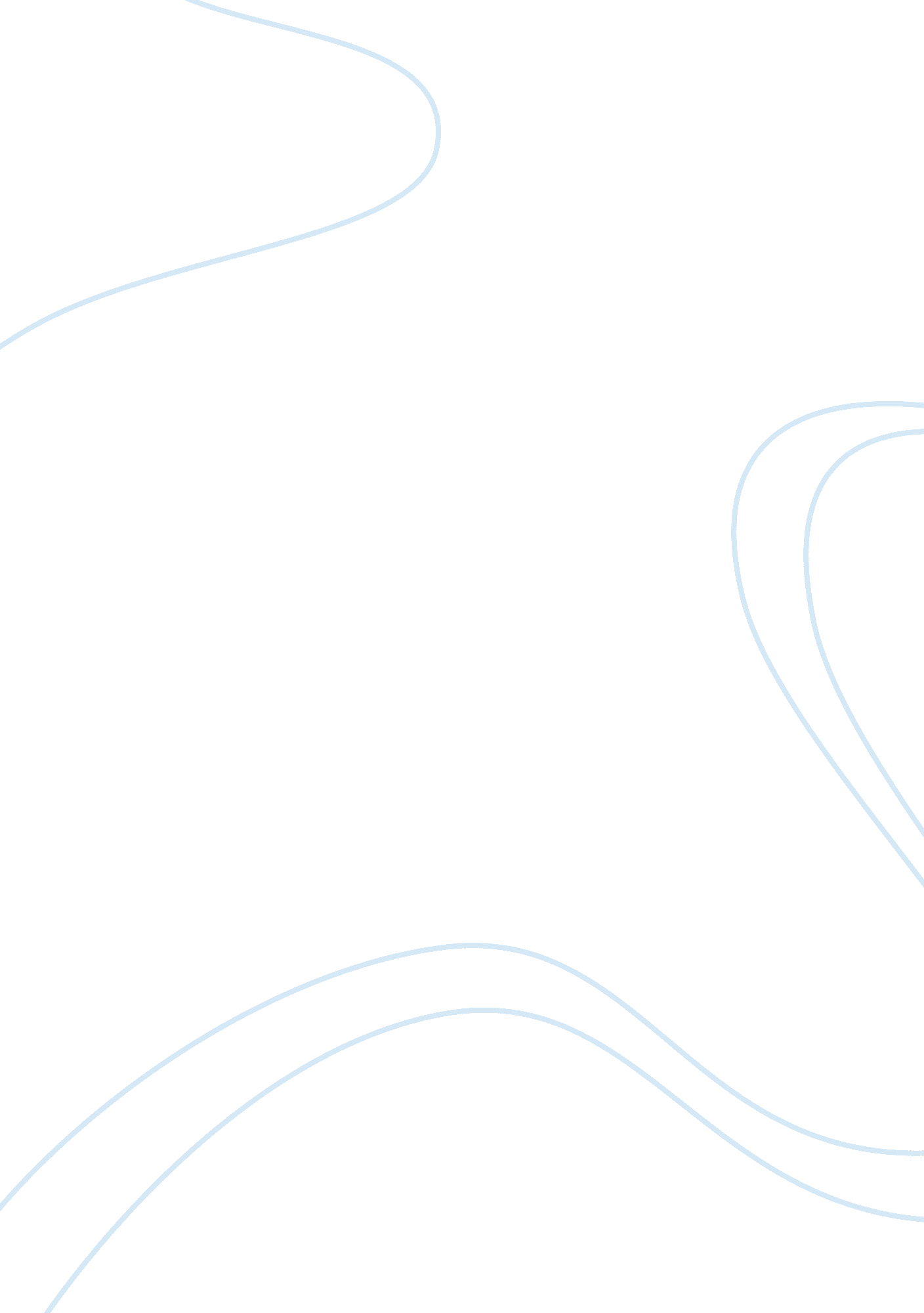 AssignmentBusiness, E-Commerce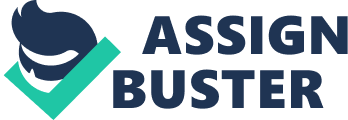 a-The threat here relates to cyberbullying or online harassment especially of women by unknown people. These people tend to hide their identities andthey constantly nag their victims which leads to discomfort and insecurity among them. This is a major threat since it disturbs individuals’ peace of mind. Every person should enjoy freedom and privacy since these are basic human rights that should not be violated by any other person. 
B- The danger of ignoring this threat is that the victims would be traumatised and there would also be high chances that they would suffer psychological stress. This is bad experience since the victims may end up living in constant fear and they may end up failing to fit in the societies in which they would be living. This negatively impacts the psychological as well as social aspects of human development. The problem can destabilize peace in the society if it is left unchecked. 
C- This threat could be identified by an organization through designing network software that can filter all mails that are unidentified. All unsolicited e-mail messages or any other form of message posted on the website of the organization should be blocked and treated as spam. This will help the people to be in control of what they read. The organization may also respond by giving tips to the members of the network about how they should respond in the event that they have responded suspicious messages. Organizations should also enlighten the victims about the measures they can take to deal with messages from unknown people. 

References 
Morphy, E. (22 January 2015). “ Quinns Crash Override Combats Cyberbullying.” 
http://www. technewsworld. com/story/81627. html 